Publicado en Madrid  el 23/11/2018 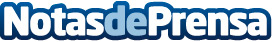 LUCE IT organiza su IX Workshop enfocado a organizaciones Data-drivenLuce Innovative Technologies, empresa internacional experta en desarrollar, integrar e implantar soluciones tecnológicas de marketing digital y big data, celebró el martes 20 de noviembre en Espacio Como de Madrid su IX Workshop bajo el lema "Organizaciones Data-driven: nuevos retos y oportunidades"Datos de contacto:Evelyn Weiss+34 648 235 549Nota de prensa publicada en: https://www.notasdeprensa.es/luce-it-organiza-su-ix-workshop-enfocado-a Categorias: Telecomunicaciones Comunicación Marketing Madrid E-Commerce Recursos humanos Dispositivos móviles Innovación Tecnológica http://www.notasdeprensa.es